Publicado en Madrid el 19/01/2024 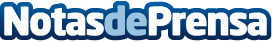 Fotocasa otorga el sello de calidad a HousinGo by David de GeaEl portal inmobiliario elige a la mercantil por su calidad, rigor, transparencia y la protección de los intereses de propietarios, compradores o inquilinos. Según De Gea: "aspectos como la confianza y la credibilidad han sido descuidadas por aquellas marcas no profesionales que nacen para sumarse a la tendencia y suelen desaparecer cuando los tiempos cambian y hay que luchar cada propiedad"Datos de contacto:Ana MartínHousinGo by David de Gea910053963Nota de prensa publicada en: https://www.notasdeprensa.es/fotocasa-otorga-el-sello-de-calidad-a-housingo Categorias: Nacional Inmobiliaria Madrid http://www.notasdeprensa.es